附件一、智能电控系统建设情况概述上海电机学院学生公寓智能电控系统分2期建设完成，第一期的建设时间2011年8月交付使用，涵盖的学生公寓15#--30#公寓：第二期的建设时间2015年6月交付使用，涵盖的学生公寓31#—35#公寓，设有智能电控专用服务器一台，数据管理器和数据转换器各12只。智能电控系统为上海电机学院学生宿舍的用电，提供预收费等智能化安全服务，为学校相关部门提供学生宿舍的用电信息的实时监控，并提供数据信息和统计报表等。一期，根据设计要求，每个房间配置2个模块。二期，每个房间配置一个模块，模块为升级新产品。二、智能电控系统维保清单汇编三、智能电控系统维保情况概述上海电机学院学生公寓智能电控目前的维护模块数量：4276点，数据管理器12台，网络转换器1台，服务器一台。1、保养程序及内容（一）常规检修保养：SIMS智能电控系统数据管理器维护保养：1：管理器接线端是否接触牢靠；2：管理器显示是否清楚，按键是否准确，灵敏；3：管理器时间是否准确；4：管理器与上下层的通讯是否正常；5：管理器的配置是否有误。SIMS智能电控系统智能电柜维护保养：1：智能机柜的电源进线是否有老化现象；2：智能机柜房间进线检查，是否有熄灯线与常通线反接等情况；3：智能机柜的5V12V电源输出是否正常；4：智能机柜的数据采集板（中位机）是否工作正常；5：智能电柜的空气开关是否工作正常；6：智能电表是否有异常情况，有故障的立即给予检修。SIMS智能电控系统通讯转换器维护保养：1：检查数据转换器接线端是否接触牢靠；2：检查数据转换器与上下层通讯是否正常；3：检查数据转换器的配置是否有误。4：检查数据转换器与一卡通交换机的连接是否正常。SIMS智能电控系统专用服务器以及工作站终端的维护保养：1：检查电控服务器的运行情况，确保服务器能正常运行；2：检查电控服务器系统配置情况。如配置电价（校方授权的价格）、所有设备的的网络地址、系统设备的时间等3：检查电控服务器与一卡通连接情况，确保学生可以自助够电；4：检查电控服务器电控数据情况，确保数据的保存完好；5：检查电控工作站与服务器连接情况，确保工作站与服务器能够正常连接。6：检查电控工作站登录情况。7：积极与一卡通相关部门沟通联系，以解决因一卡通原因而引起的无法自助购电问题。（二）应急故障维修：在出现紧急故障时，校方操作员无法解决或不确定操作时，给予远程指导。若系统还未能及时修复，将安排专业工程师赶赴现场，最快的速度修复系统。（三）对校方工作人员的培训：1：负责培训校方指定的电控操作员，使其能熟练操作电控软件，并在出现问题时迅速的采取解决办法或应急处理措施。2：负责对校方操作员提出的电控问题进行解决。如不是电控问题我们给予指导报修方向，让其向相关的单位或部门报修。2、保养次数说明     全面保养次数：每年2次，对系统进行全面的检修保养，确保系统的安全运行。3、应急维修处理方案    对用户单位操作管理人员的培训，在遇到应急维修情况，充分考虑贵校所在区，距市区较远，优先启动远程实时指导。4、更换零部件报价清单5、付款方式合同签订后，每半年结算一次拟定结算周期为：维保当年的6月初支付第一次维保款；维保当年的12月底支付第二次维保款【应急抢修、人为损坏、增加设备等费用另外核算】。6、保养维修服务承诺（1）、维保服务承诺服务响应时间：8小时。每个月定期走访、检修、消除故障隐患。每半年进行一次全面的线路检修，系统各终端的整体检修。健全网络：本公司拥有健全的售前、中、后服务网络。上门维保，双方都填写维保联系单【公司归档】。客服热线：投诉热线：（）、客服服务流程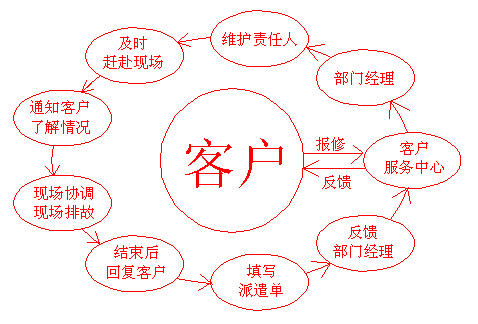 、培训    会对智能电控系统的校方管理和使用人进行集中培训：以便相关人员能熟练掌握： 智能电控系统软件的操作。日常常规故障的判断和应急处理。负责智能电控日常运行出现的小故障的检索工作，如模块出现故障需要“错误复位”，“过流复位”，“负载复位”等操作；负责接待学生反映的问题并根据问题进行答疑；负责电控出现问题时应急操作；负责向维保单位汇报电控日常运行情况。做好双方的沟通协作，共同创造和保障上海电机学院学生智能电控系统的拥有一个安全稳定的运行环境。、条件要求:1、在中华人民共和国注册的具有独立民事责任的法人,并取得合法企业工商营业执照,具有相关经营范围的企业。2、供应商对提交的响应文件的真实性、合法性承担法律责任。3、能够开增值税专用发票,并提前说明税率。4、投标单位要有所投，且授权书明确有维护保养权限。5、投标单位要有上海市燃气管理处颁发的(上海市燃气器具安装维修许可证）。6、投标单位要有上海市燃气管理处颁发的热水炉操作证的人员不低于5人。、合同要求一次询比价三年有效，合同一年一签，第一年2018年5月31日至2019年5月30日。合同期满后甲方考核合格后续签下一年合同。、报价文件组成1.报价文件需包含：报价一览表；报价单位简介；营业执照、品牌厂家服务授权书、电气维修安装许可证、热水炉操作证等资质文件；法定代表人授权及被授权人身份证明；报价说明；服务方案及承诺；联系人、联系电话、电子邮箱等信息。2.报价文件要求一式三份，装订成册加盖公章后密封。报价文件电子稿1份（U盘或光盘格式）。、其他：专家评审费由中标单位支付一期一期一期一期一期一期一期楼号模块数量数据管理器网络转换器网络转换器服务器备注15--16#440111共享17--18#440111共享19--20#416111共享21--22#430111共享23--24#416111共享25--26#416111共享27--28#428111共享29--30#428111共享小计  A34148881二期二期二期二期二期二期二期楼号模块数量数据管理器网络转换器服务器服务器备注31--32#21411共享一期共享一期33#21611共享一期共享一期34#21611共享一期共享一期35#21611共享一期共享一期小计  A8624400汇总汇总汇总汇总汇总汇总汇总楼总数模块数量数据管理器网络转换器服务器服务器备注21幢4276121211序号配件名称配件名称单位单价（元）1中位机中位机块480.002模块模块只380.003配套底板配套底板组450.004数据转换模块数据转换模块只680.005电  源（电）电  源（电）只380.006网络设备等（智能电控系统专用）网络设备等（智能电控系统专用）网络设备等（智能电控系统专用）根据规格、市价核定7各类断路器各类断路器各类断路器根据规格、市价核定8备  注网络设备、各类断路器损坏换新，根据规格和时价核定；系统增加设备、或人为原因造成的设备损坏等，按照原合同或市场价格收取费用。网络设备、各类断路器损坏换新，根据规格和时价核定；系统增加设备、或人为原因造成的设备损坏等，按照原合同或市场价格收取费用。网络设备、各类断路器损坏换新，根据规格和时价核定；系统增加设备、或人为原因造成的设备损坏等，按照原合同或市场价格收取费用。